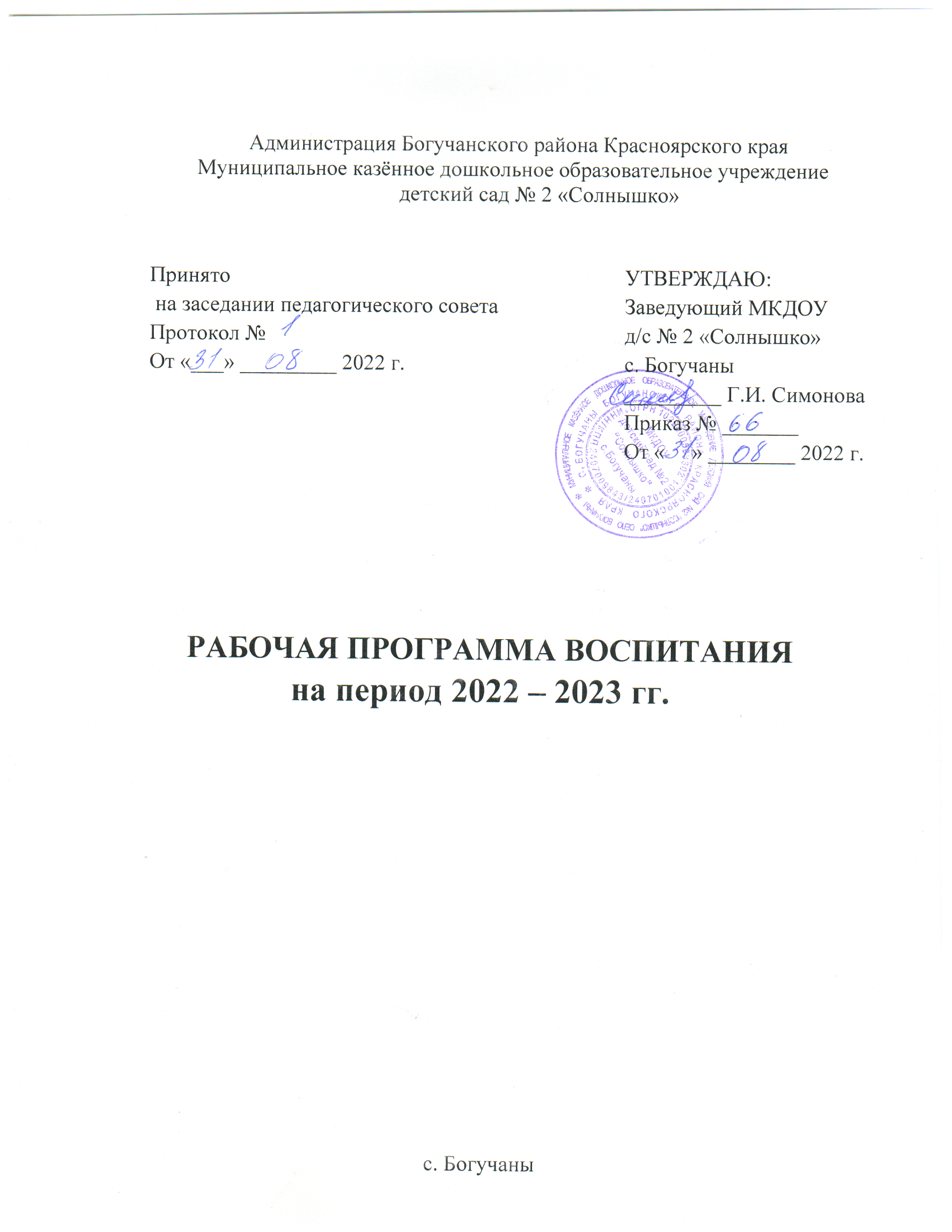   Администрация Богучанского района Красноярского краяМуниципальное казённое дошкольное образовательное учреждение               детский сад № 2 «Солнышко»      РАБОЧАЯ ПРОГРАММА ВОСПИТАНИЯ       на период 2022 – 2023 гг.                                                    с. Богучаны  Содержание Целевой раздел 1.1.Пояснительная записка Особенности 	организуемого 	воспитательного 	процесса 	в 	образовательной организации 1.2.Цель и задачи воспитания 1.3.Виды, формы и содержание деятельности 4.Планируемые результаты освоения программы                  Содержательный раздел 1.Модуль «Гражданин и патриот» 2.2.Модуль «Социализация и духовно-нравственное развитие» 2.3.Модуль «Окружающий мир: живая природа, культурное наследие и народные традиции» 2.4.Модуль 	«Социальное 	партнерство 	в 	воспитательной 	деятельности образовательной организации» 2.5.Описание вариативных форм, способов, методов и средств реализации Программы  2.6.Особенности 	взаимодействия 	педагогического 	коллектива 	с 	семьями воспитанников Организационный раздел 3.1.Обеспеченность методическими материалами и средствами воспитания 3.2.Особенности традиционных событий, праздников, мероприятий. 3.3.Календарный план воспитательной работы 1. Особенности организуемого воспитательного процесса в образовательной организации Воспитательный процесс в дошкольном образовательном учреждении организован на основе настоящей рабочей программы воспитания, сформированной на период 2022 – 2023 учебный год и направлен на развитие личности, создание условий для самоопределения и социализации воспитанников на основе социокультурных, духовно-нравственных ценностей и принятых в российском обществе правил и норм поведения в интересах человека, семьи, общества и государства, формирование у воспитанников чувства патриотизма, гражданственности, уважения к памяти защитников Отечества и подвигам Героев Отечества, закону и правопорядку, человеку труда и старшему поколению, взаимного уважения, бережного отношения к культурному наследию и традициям многонационального народа Российской Федерации, природе и окружающей среде. Воспитательный процесс в дошкольном образовательном учреждении базируется на традициях профессионального воспитания: гуманистический характер воспитания и обучения; приоритет общечеловеческих ценностей, жизни и здоровья человека, свободного развития личности; воспитание гражданственности, трудолюбия, уважения к правам и свободам человека, любви к окружающему миру, Родине, семье; развитие национальных и региональных культурных традиций в условиях многонационального государства; демократический государственно-общественный характер управления образованием. 1.2. Цель и задачи воспитания Современный национальный воспитательный идеал — это высоконравственный, творческий, компетентный гражданин России, принимающий судьбу Отечества как свою личную, осознающий ответственность за настоящее и будущее своей страны, укоренённый в духовных и культурных традициях многонационального народа Российской Федерации.  Исходя из этого воспитательного идеала, а также основываясь на базовых для нашего общества ценностях (таких как семья, труд, отечество, природа, мир, знания, культура, здоровье, человек) формулируется общая цель воспитания в учреждении – личностное развитие воспитанников, проявляющееся: в усвоении ими знаний основных норм, которые общество выработало на основе этих ценностей (то есть, в усвоении ими социально значимых знаний);  в развитии их позитивных отношений к этим общественным ценностям (то есть в развитии их социально-значимых отношений); в приобретении ими соответствующего этим ценностям опыта поведения, опыта применения сформированных знаний и отношений на практике (то есть в приобретении ими опыта осуществления социально-значимой деятельности). Данная цель ориентирует педагогических работников не  на обеспечение соответствия личности воспитанника единому уровню воспитанности, а на обеспечение позитивной динамики развития его личности. В связи с этим важно сочетание усилий педагогических работников по развитию личности воспитанников и усилий самого  воспитанника по своему саморазвитию. Их сотрудничество, партнерские отношения являются важным фактором успеха в достижении цели. Достижению поставленной цели воспитания обучающихся будет способствовать решение следующих основных задач: освоение воспитанниками ценностно-нормативного и деятельностно - практического аспекта отношений человека с человеком, патриота с Родиной, гражданина с правовым государством и гражданским обществом, человека с природой, с искусством и т.д.; вовлечение воспитанника в процессы самопознания, самопонимания, содействие воспитанникам в соотнесении представлений о собственных возможностях, интересах, ограничениях с запросами и требованиями окружающих людей, общества, государства;  помощь в личностном самоопределении, проектировании индивидуальных образовательных траекторий и образа будущей профессиональной деятельности, поддержка деятельности воспитанника по саморазвитию; овладение воспитанниками социальными, регулятивными и коммуникативными компетенциями, обеспечивающими ему индивидуальную успешность в общении с окружающими, результативность в социальных практиках, в процессе сотрудничества со сверстниками, старшими и младшими. 1.3. Виды, формы и содержание деятельности Практическая реализация цели и задач воспитания осуществляется в рамках следующих направлений воспитательной работы ДОУ становление личности в духе патриотизма и гражданственности; социализация и духовно-нравственное развитие личности; бережное отношение к живой природе, культурному наследию и народным традициям; воспитание у детей уважения к труду и людям труда, трудовым достижениям; Реализация конкретных форм и методов воспитательной работы воплощается в календарном плане воспитательной работы (Приложение 1), утверждаемом ежегодно на предстоящий учебный год на основе направлений воспитательной работы, установленных в настоящей рабочей программе воспитания. 1.4.Планируемые результаты освоения программы  Итоговые ожидаемые результаты освоения Программы являются целевыми ориентирами для воспитателя на этапе завершения детьми дошкольного образования.  Ребенок выпускник:Должен знать и уважать, с учетом его возрастных особенностей, основные социоформирующие отечественные народные традиции, любить Родину, родную землю, родной дом, любить ближних, уважать старших;Должен научиться уважать труд других людей, сознательно выполнять свои обязанности;Должен знать и применять на практике общепринятые нормы и правила поведения;Должен проявлять доброжелательное отношение к окружающим людям, живой природе, культуре, литературе, искусству;Должен овладеть соответствующими возрасту коммуникативными навыками и умениями;Должен воспринять красоту родного языка, стремиться избегать слов и выражений, засоряющих родную речь.Должен осознавать, что каждое растение и животное – это живой организм. Они ведут идентификацию с собой (растению или животному больно, как мне: они двигаются, питаются, растут как и я и т. д.)К концу дошкольного возраста у детей должна сформироваться система знаний о природе, об окружающем мире.  Содержательный раздел 2.1.Модуль «Гражданин и патриот» Цель модуля :развитие личности ребенка на основе формирования  чувства патриотизма, гражданственности, уважения к памяти защитников Отечества и подвигам Героев Отечества, закону и правопорядку. Задачи модуля: Воспитывать чувство патриотизма, гордости за свой народ, свою Родину; Создание педагогических условий формирования семейных ценностей у детей дошкольного возраста и родителей, посещающих ДОУФормировать и поддерживать у детей интерес к истории своей семьи, закреплять знание родственных связейДать детям первоначальные знания об историческом, культурном, национальным, географическим, природно-экологическим своеобразием родного регионаВоспитывать у детей любовь к своей малой РодинеФормировать у детей чувство привязанности к родным местам, чувства гордости за свой регион и его исторический вклад в победу над врагом; Воспитывать уважение к старшему поколению, ветеранам; Формировать у детей интерес к получению знаний о России, чувства принадлежности к определенной культуре, Прививать бережное отношение к культурному наследию своей Родины.Формы реализации модуля: 2.2.Модуль «Социализация и духовно-нравственное развитие» Цель модуля: создание условий для самоопределения и социализации воспитанников на основе социокультурных, духовно-нравственных ценностей и принятых в российском обществе правил и норм поведения в интересах человека, семьи, общества и государства, формирование уважения к старшему поколению. Задачи модуля: воспитание здоровой, счастливой, свободной личности, формирование способности ставить цели и строить жизненные планы;  реализация практик саморазвития и самовоспитания в соответствии с общечеловеческими ценностями и идеалами гражданского общества;  формирование позитивных жизненных ориентиров и планов;  формирование готовности и способности к образованию, в том числе самообразованию, на протяжении всей жизни; сознательное отношение к непрерывному образованию как условию успешной профессиональной и общественной деятельности; формирование ответственного отношения к своему здоровью и потребности в здоровом образе жизни, физическом самосовершенствовании, занятиях спортивно-оздоровительной деятельностью, развитие культуры безопасной жизнедеятельности, профилактику наркотической и алкогольной зависимости, табакокурения и других вредных привычек;  формирование бережного, ответственного и компетентного отношения к физическому и психологическому здоровью – как собственному, так и других людей, умение оказывать первую помощь, развитие культуры здорового питания; развитие способностей к сопереживанию и формированию позитивного отношения к людям, в том числе к лицам с ограниченными возможностями здоровья и инвалидам;  формирование выраженной в поведении нравственной позиции, в том числе способности к сознательному выбору добра, нравственного сознания и дискриминации по социальным, религиозным, расовым, национальным признакам и другим негативным социальным явлениям;формирование антикоррупционного мировоззрения.  Формы реализации модуля: 2.3. Модуль «Окружающий мир: живая природа, культурное наследие и народные традиции» Цель модуля: формирование у ребенка чувства бережного отношения к живой природе и окружающей среде, культурному наследию и традициям многонационального народа России. Задачи модуля: формирование готовности и способности к самостоятельной, творческой и ответственной деятельности; развитие экологической культуры, бережного отношения к родной земле, природным богатствам России и мира, понимание влияния социально-экономических процессов на состояние природной и социальной среды;  воспитание чувства ответственности за состояние природных ресурсов, формирование умений и навыков разумного природопользования, нетерпимого отношения к действиям, приносящим вред экологии; приобретение опыта экологонаправленной  деятельности;  воспитание эстетического отношения к миру, включая эстетику быта, научного и технического творчества, спорта, общественных отношений; формирование способности к духовному развитию, реализации творческого потенциала в учебной, профессиональной деятельности на основе нравственных установок и моральных норм, непрерывного образования, самовоспитания и универсальной духовно-нравственной компетенции – «становиться лучше»;  формирование мировоззрения, соответствующего современному уровню развития науки и общественной практики, основанного на диалоге культур, а также на признании различных форм общественного сознания, предполагающего осознание своего места в поликультурном мире;  формирование чувства любви к Родине на основе изучения культурного наследия и традиций многонационального народа России. Формы реализации модуля: 2.4. Модуль «Социальное партнерство в воспитательной деятельности образовательной организации» Цель модуля: усиление взаимодействия воспитательных структур образовательной организации с организациями, созданными по инициативе обучающихся, с общественными движениями, органами власти и другими образовательными организациями. Задачи модуля: расширение пространства социального партнерства, развитие различных форм взаимодействия его субъектов в сфере воспитательной деятельности; поддержка в образовательной организации инициатив общественных молодежных организаций и объединений в области воспитания обучающейся молодежи; распространение опыта и совместное проведение конференций, семинаров и других учебно-воспитательных мероприятий; развитие сотрудничества с социальными партнёрами с целью повышения психолого-педагогического мастерства, уровня культуры педагогических работников и руководителей воспитательных структур образовательной организации; формирование корпоративной культуры образовательной организации (принадлежности к единому коллективу, формирование традиций, корпоративной этики); создание 	в 	образовательной 	организации 	музеев, 	историко-патриотических клубов,  литературно-творческих объединений, научных обществ с привлечением ветеранов труда, деятелей науки, культуры и искусства; создание ассоциации выпускников образовательной организации, имиджа образовательной организации, продвижение образовательной организации на уровне города, региона. Формы реализации модуля: 2.5. Описание вариативных форм, способов, методов и средств реализации Программы.      При некоторых общих принципах и подходах к детям большое внимание в Программе уделяется развитию детской индивидуальности, учету темпа развития и деятельности каждого ребенка, его собственных предпочтений. В Программе больше времени дается для свободной деятельности детей по выбору. Однако это не просто время, когда дети представлены сами себе, а время работы воспитателя в выбранной детьми сфере деятельности. Так, воспитатель может присоединиться к детям, занимающимся рисованием, и помочь им продвинуться в создании самостоятельных замыслов или в использовании новых приемов. Возможно так же в это время и наблюдение за детьми с целью выявления  особенностей их взаимодействия и деятельности. Образовательная работа воспитателя с детьми происходит в процессе различных образовательных ситуаций. Образовательные ситуации могут специально создаваться для решения какой-либо образовательной задачи. Такие ситуации специально организуются, планируются, для них готовится материал, продумывается место и время их создания (организации). Иначе говоря, это «прямые» образовательные ситуации (например, ситуации которые раньше организовывались как занятия). Основная цель и задача педагога в таких ситуациях – воспитательная: вовлечение воспитанника в процессы самопознания, самопонимания, содействие воспитанникам в соотнесении представлений о собственных возможностях, интересах, ограничениях с запросами и требованиями окружающих людей, общества, государства.  Взаимодействие педагога с детьми часто происходит в ситуациях, которые можно назвать «бытовыми». Это ситуации режимных моментов, свободного взаимодействия детей друг с другом. Для педагога цель в таких ситуациях – решение бытовой проблемы: одевание детей, обеспечение гигиены детей, их питания, сна, разрешение конфликтов между детьми. Такие ситуации, однако, могут и должны использоваться и для решения других воспитательных задач. Ситуации, преследующие одну цель, но используемые в то же время для решения других воспитательных задач являются «косвенными».      Взаимодействие педагога с детьми, детей друг с другом носит характер диалога и активного сотрудничества. Для образовательной работы воспитатель может использовать все многообразие форм работы, ситуаций взаимодействия и общения с детьми. Это могут быть: свободная игра детей ролевая игра воспитателя с детьми (индивидуально или с несколькими) По видам детской активности: Каждая из перечисленных ситуаций может рассматриваться как воспитательная и вносить свой вклад в воспитание ребенка. Важно при этом осознанное профессиональное отношение педагога к взаимодействию и общению с детьми. 2.1.3. Особенности образовательной деятельности разных видов культурных практик. Культурные практики – это обычные для ребенка (привычные) способы самоопределения, саморазвития и самореализации, тесно связанные с содержанием его бытия и события с другими людьми Это также  апробация (постоянные и единичные пробы) новых способов и форм деятельности и поведения в целях удовлетворения разнообразных потребностей и интересов. В ДОУ применяются следующие виды культурных практик: Игровые (самостоятельная игра детей, совместная игра детей со взрослым, сюжетные игры, игры с правилами, дидактические игры, двигательные, режиссерская игра и др.) Исследовательские (наблюдение, моделирование, экспериментирование, проектная деятельность и др.) Коммуникативные (ситуации общения и накопления опыта и др.) Творческие мастерские (художественное конструирование, творческая продуктивная деятельность детей) Музыкально-театральные гостиные Детский досуг Коллективная и индивидуальная трудовая деятельность 2.6.Особенности взаимодействия педагогического коллектива с семьями воспитанников   Целью взаимодействия детского сада и семьи является психолого-педагогическая поддержка семьи и повышение компетентности родителей (законных представителей) в вопросах развития и  образования, охраны и укрепления здоровья детей.     Для реализации данной цели решаются следующие задачи: Создание документационного обеспечения взаимодействия ДОУ и семьи на основе законодательных актов федерального, регионального и муниципального уровней;  Повышение профессиональной компетентности педагогов  ДОУ по вопросу взаимодействия с семьями воспитанников на основе социального партнерства;  Сбор и анализ сведений о родителях (законных представителях) и детях, изучение семей, их трудностей и запросов; выявление готовности семьи ответить на запросы дошкольного учреждения; Создание условий  для формирования доверительных отношений родителей с педагогическим коллективом детского сада в процессе повседневного общения и специально-организованных мероприятий; Планирование и реализация психолого–педагогической поддержки важнейших социальных функций семьи: правовой, воспитательной, рекреативной (досуговой), влияющих на качество семейного воспитания;  Внедрение эффективных технологий сотрудничества ДОУ с семьями в практику психолого-педагогического партнёрства, способствующих повышению потенциала взаимодоверительных и равноответственных отношений.      Организация процесса взаимодействия основана на принципах: доброжелательный стиль общения педагогов с родителями; сотрудничество, а не наставничество; значимость социального партнерства для каждой из сторон; единство реализации цели в вопросах развития личности ребенка; равноправие и равно ответственность родителей и педагогов; взаимное доверие во взаимоотношениях педагогов и родителей; открытость и добровольность; индивидуальный и дифференцированный подход к каждой семье;серьёзная подготовка; динамичность. Модель  сотрудничества родителей и детского сада Организационный раздел 3.1. Обеспеченность методическими материалами и средствами воспитания Методические пособия Программа «От рождения до школы»  под редакцией Н.Е. Вераксы, Т.С. Комаровой, М.А. ВасильевойМетодические пособияОбразовательный процесс: планирование на каждый день по программе  «От рождения до школы» под  редакцией Н.Е. Вераксы, Т.С. Комаровой, М.А. Васильевой. Первая младшая группа (от 2до 3 лет)Образовательный процесс: планирование на каждый день по программе  «От рождения до школы» под  редакцией Н.Е. Вераксы, Т.С. Комаровой, М.А. Васильевой. Вторая младшая  группа (от 3 до 4 лет)Образовательный процесс: планирование на каждый день по программе  «От рождения до школы» под  редакцией Н.Е. Вераксы, Т.С. Комаровой, М.А. Васильевой. Вторая младшая  группа (от 5 до 6 лет)Образовательный процесс: планирование на каждый день по программе  «От рождения до школы» под  редакцией Н.Е. Вераксы, Т.С. Комаровой, М.А. Васильевой. Вторая младшая  группа (от 3 до 4 лет)Парциальные программы:Юный эколог. С.Н. НиколаеваПрограмма оздоровления детей в ДОУ «Здоровый малыш». Под ред. З.И. Бересневой . –М.-ТЦ сфера, 2005.Образовательная область «Социально- коммуникативное развитие»Социализация, развитие общения, нравственное воспитание.Методические пособияБуре Р.С. Социально-нравственное воспитание дошкольников (3-7 лет)Петрова В.И., Стульник Т.Д. Этические беседы с детьми 4-7 летНаглядно- дидактические пособияСерия «Мир в картинках»: «Государственные символы России»; «День Победы»Серия «Рассказы по картинкам»: «Великая Отечественная война в произведениях художников»; «Защитники Отечества»Самообслуживание, самостоятельность, трудовое воспитание.Методические пособия.Куцакова Л.В. Трудовое воспитание в детском саду: Для занятий с детьми 3-7 лет.Наглядно-дидактические пособияПлакаты: «Очень важные профессии»Формирование основ безопасностиМетодические пособияБелая К.Ю. Формирование основ безопасности у дошкольников (3-7 лет)Саулина Т.Ф. Знакомим дошкольников с правилами дорожного движения (3-7 лет)Наглядно-дидактические пособияБордачева И.Ю. Безопасность на дороге: Плакаты для оформления родительского уголка в ДОУБордачева И.Ю. Дорожные знаки: Для работы с детьми 4-7 летОбразовательная область «Познавательное развитие»Развитие познавательно-исследовательской деятельностиМетодические пособияВеракса Н.Е., Веракса А.Н. Проектная деятельность дошкольниковВеракса Н.Е., Галимов О.Р. Познавательно-исследовательская деятельность дошкольников (4-7 лет)Крашенинников Е.Е., Холодова О.Л. Развитие познавательных способностей дошкольников (5-7 лет)Павлова Л.Ю. Сборник дидактических игр по ознакомлению с окружающим миром (3-7 лет)Шиян О.А. Развитие творческого мышления. Работаем по сказке (3-7 лет).Наглядно-дидактические пособияСерия «Играем в сказку»: «Репка»; «Теремок»; «Три медведя»; «Три поросенка». Веракса Н.Е., Веракса А.Н.Ознакомление с предметным окружением и социальным миромМетодические пособияДыбина О.В. Ознакомление с предметным и социальным окружением: Младшая группа (3-4 года)Дыбина О.В. Ознакомление с предметным и социальным окружением: Средняя группа (4-5 лет)Дыбина О.В. Ознакомление с предметным и социальным окружением: Старшая группа (5-6 лет)Дыбина О.В. Ознакомление с предметным и социальным окружением: Подготовительная группа (6-7 лет)  Электронные образовательные ресурсыДыбина О.В. Ознакомление с предметным и социальным окружением: Младшая группа (3-4 года)Дыбина О.В. Ознакомление с предметным и социальным окружением: Средняя группа (4-5 лет)Дыбина О.В. Ознакомление с предметным и социальным окружением: Старшая группа (5-6 лет)Дыбина О.В. Ознакомление с предметным и социальным окружением: Подготовительная группа (6-7 лет)Наглядно-дидактические пособияПлакаты: «Водный транспорт», «Воздушный транспорт», «Городской транспорт», «Спецтранспорт», «Строительные машины».Серия «Мир в картинках», «Авиация», «Автомобильный транспорт», «Арктика и Антарктика», «Бытовая техника», «Водный транспорт», «Высоко в горах», «Инструменты домашнего мастера», «Космос», «Офисная техника и оборудование», «Посуда», «Школьные принадлежности»Серия «Рассказы по картинкам»: «В деревне», «Кем быть?», «Мой дом», «Профессии»Серия «Расскажите детям о…»: «Расскажите детям о бытовых приборах», «Расскажите детям о космонавтике», «Расскажите детям о космосе». «Расскажите детям о рабочих инструментах», «Расскажите детям о транспорте», Расскажите детям о специальных машинах», «Расскажите детям о хлебе»Формирование элементарных математических представленийМетодические пособияПомораева И.А.,Позина В.А. Формирование элементарных математических представлений. Младшая группа (3-4 года)Помораева И.А.,Позина В.А. Формирование элементарных математических представлений. Средняя группа (4-5 лет)Помораева И.А.,Позина В.А. Формирование элементарных математических представлений. Старщая группа (5-6 лет)Помораева И.А.,Позина В.А. Формирование элементарных математических представлений. Подготовительная группа (6-7 лет)Электронные образовательные ресурсы (ЭОР)Помораева И.А.,Позина В.А. Формирование элементарных математических представлений. Вторая группа раннего возраста (2-3 года)Помораева И.А.,Позина В.А. Формирование элементарных математических представлений. Младшая группа (3-4 года)Помораева И.А.,Позина В.А. Формирование элементарных математических представлений. Средняя группа (4-5 лет)Помораева И.А.,Позина В.А. Формирование элементарных математических представлений. Старщая группа (5-6 лет)Помораева И.А.,Позина В.А. Формирование элементарных математических представлений. Подготовительная группа (6-7 лет)Наглядно-дидактические пособияПлакаты: «Счет до 10», «Счет до 20», «Цвет», «Форма»Ознакомление с миром природыМетодические пособияСоломенникова О.А. Ознакомление с природой в детском саду. Младшая группа (3-4 года)Соломенникова О.А. Ознакомление с природой в детском саду. Средняя группа (4-5 лет)Соломенникова О.А. Ознакомление с природой в детском саду. Старшая группа (5-6 лет)Соломенникова О.А. Ознакомление с природой в детском саду. Подготовительная к школе группа (6-7 лет)Электронные образовательные ресурсы (ЭОР)Соломенникова О.А. Ознакомление с природой в детском саду. Младшая группа (3-4 года)Соломенникова О.А. Ознакомление с природой в детском саду. Средняя группа (4-5 лет)Наглядно-дидактические пособияПлакаты: «Домашние животные», «Домашние питомцы», «Домашние птицы», «Животные Африки», «Животные средней полосы», «Овощи», «Перелетные птицы», «Зимующие птицы», «Хищные птицы», «Птицы жарких стран», «Насекомые», «Морские обитатели», «Кто всю зиму спит», «Погодные явления», «Полевые цветы». «Садовые цветы», «Деревья и листья», «Грибы», «Фрукты»Картины для рассматривания: «Коза с козлятами», «Кошка с котятами», «Свинья с поросятами», «Собака со щенками»Серия «Мир в картинках»: «Деревья и листья», «Домашние животные», «Домашние птицы», «Животные-домашние питомцы», «Животные жарких стран», «Животные средней полосы», «Морские обитатели», «Насекомые», «Овощи», «Рептилии и амфибии», «Собаки- друзья и помощники», «Фрукты», «Цветы», «Ягоды лесные», «Ягоды садовые»Серия «Рассказы по картинкам»: «Весна», «Времена года», «Зима», «Лето», «Осень», «Родная природа»Серия «Расскажите детям о…»: «Расскажите детям о грибах», «Расскажите детям о деревьях», «Расскажите детям о домашних животных», «Расскажите детям о домашних питомцах», «Расскажите детям о животных жарких стран», «Расскажите детям о лесных животных», «Расскажите детям о морских обитателях», «Расскажите детям о насекомых», «Расскажите детям о фруктах», «Расскажите детям об овощах», «Расскажите детям о птицах», «Расскажите детям о садовых ягодах»Образовательная область«Речевое развитие»Методические пособияГербова В.В. Развитие речи в разновозрастной группе детского сада. Младшая разновозрастная группа (2-4 года) (готовится к печати)Гербова В.В. Развитие речи в детском саду. Вторая группа раннего возраста (2-3 года)Гербова В.В. Развитие речи в детском саду. Младшая группа (3-4 года)Гербова В.В. Развитие речи в детском саду. Средняя группа (4-5 лет)Гербова В.В. Развитие речи в детском саду. Старшая группа (5-6 лет)Гербова В.В. Развитие речи в детском саду. Подготовительная группа (6-7 лет)Варенцова Н.С. Обучение дошкольников грамоте Электронные образовательные ресурсы (ЭОР)Гербова В.В. Развитие речи в детском саду. Вторая группа раннего возраста (2-3 года)Гербова В.В. Развитие речи в детском саду. Младшая группа (3-4 года)Гербова В.В. Развитие речи в детском саду. Средняя группа (4-5 лет)Гербова В.В. Развитие речи в детском саду. Старшая группа (5-6 лет)Гербова В.В. Развитие речи в детском саду. Подготовительная группа (6-7 лет)Наглядно-дидактические пособияСерия «Рассказы по картинкам»: «Колобок», «Курочка Ряба», «Репка», «Теремок»Плакаты «Алфавит», Образовательная область«Художественно-эстетическое развитие»Методические пособияЗацепина М.Б. Музыкальное воспитание в детском саду. Для работы с детьми 2-7 летЗацепина М.Б. Музыкальное воспитание в детском саду. Младшая группа (3-4 года)Комарова Т.С. Детское художественное творчество. Для работы с детьми 2-7 летКомарова Т.С. Изобразительная деятельность в детском саду. Младшая группа (3-4 года)Комарова Т.С. Изобразительная деятельность в детском саду. Средняя группа (4-5 лет)Комарова Т.С. Изобразительная деятельность в детском саду. Старшая группа (5-6 лет)Комарова Т.С. Изобразительная деятельность в детском саду. Подготовительная к школе группа (6-7 лет)Комарова Т.С. Развитие художественных способностей дошкольниковКомарова Т.С., Зацепина М.Б., Интеграция в воспитательно-образовательной работе детского сада.Куцакова Л.В. Конструирование из строительного материала. Средняя группа (4-5 лет)Куцакова Л.В. Конструирование из строительного материала. Старшая группа (5-6 лет)Куцакова Л.В. Конструирование из строительного материала. Подготовительная к школе группа (6-7 лет) ХрестоматииХрестоматия для чтения детям в детском саду и дома: 1-3 годаХрестоматия для чтения детям в детском саду и дома: 3-4 годаХрестоматия для чтения детям в детском саду и дома: 4-5 летХрестоматия для чтения детям в детском саду и дома: 5-6 летХрестоматия для чтения детям в детском саду и дома: 6-7 летЭлектронно-образовательные ресурсы (ЭОР)Комарова Т.С. Изобразительная деятельность в детском садуСоломенникова О.А. Ознакомление детей с народным искусствомНаглядно-дидактические пособияПлакаты: «Музыкальные инструменты народов мира», «Музыкальные инструменты эстрадно-симфонического оркестра»Серия «Народное искусство –детям», «Гжель», «Городецкая роспись по дереву», «Дымковская игрушка», «Каргополь- народная игрушка», «Музыкальные инструменты», «Полхов-Майдан», «Филимоновская народная игрушка», «Хохлома»Плакаты: «Гжель. Изделия. Гжель», «Орнаменты. Полхов- Майдан», «Изделия. Полхов- Майдан», «Орнаменты. Филимоновская свистулька», «Хохлома. Изделия», «Хохлома. Орнаменты»Серия «Расскажите детям о…»: «Расскажите детям о музыкальных инструментах», «Расскажите детям о музеях и выставках Москвы», «Расскажите детям о Московском Кремле»Серия «Искусство – детям»: «Волшебный пластилин», «Городецкая роспись», «Дымковская игрушка», «Простые узоры и орнаменты», «Сказочная гжель», «Секреты бумажного листа», «Тайны бумажного листа», «Узоры Северной Двины», «Филимоновская игрушка», «Хохломская роспись»Образовательная область«Физическая культура»Методические пособияБорисова М.М. Малоподвижные игры и игровые упражнения. Для занятий с детьми 3-7 летПензулаева Л.И. Физическая культура в детском саду: Младшая группа (3-4 года)Пензулаева Л.И. Физическая культура в детском саду: Средняя группа (4-5 лет)Пензулаева Л.И. Физическая культура в детском саду: Старшая группа (5-6 лет)Пензулаева Л.И. Физическая культура в детском саду: Подготовительная к школе группа (6-7лет)Пензулаева Л.И. Оздоровительная гимнастика: комплексы упражнений для детей 3-7 летСборник подвижных игр/Автор-сост. Э.Я. СтепаненковаНаглядно-дидактические пособияСерия «Мир в картинках», «Спортивный инвентарь»Серия «Рассказы по картинкам», «Зимние виды спорта», «Летние виды спорта», «Распорядок дня»Серия «Расскажите детям о…», «Расскажите детям о зимних видах спорта», «Расскажите детям об олимпийских играх», «Расскажите детям об олимпийских чемпионах»Плакаты: «Зимние виды спорта», «Летние виды спорта»Игровая деятельностьМетодические пособияГубанова Н.Ф. Развитие игровой деятельности. Вторая группа раннего возраста (2-3 года)Губанова Н.Ф. Развитие игровой деятельности. Младшая группа (3-4 года)Губанова Н.Ф. Развитие игровой деятельности. Средняя группа (4-5 лет)Губанова Н.Ф. Развитие игровой деятельности. Старшая группа (5-6 лет)Губанова Н.Ф. Развитие игровой деятельности. Подготовительная к школе группа (6-7 лет)Серия «Мир в картинках»: «Авиация»; «Автмобильный транспорт»; «Арктика и Антарктика»; «Бытовая техника»; «Водный транспорт»; «Высоко в горах»; «Инструменты домашнего мастера»; «Космос»; «Офисная техника и оборудование»; «Посуда»; «Школьные принадлежности». Серия «Рассказы по картинкам»: «В деревне»; «Кем быть?»; «Мой дом»; «Профессии». Серия «Расскажите детям о...»: «Расскажите детям о бытовых приборах»; «Расскажите детям о космонавтике»; «Расскажите детям о космосе»; «Рас- скажите детям о рабочих инструментах»; «Расскажите детям о транспорте», «Расскажите детям о специальных машинах»; «Расскажите детям о хлебе». Плакаты: «Домашние животные»; «Домашние питомцы»; «Домашние птицы»; «Животные Африки»; «Животные средней полосы»; «Овощи»; «Птицы»; «Фрукты». Картины для рассматривания: «Коза с козлятами»; «Кошка с котятами»; «Свинья с поросятами»; «Собака с щенками». Серия «Мир в картинках»: «Деревья и листья»; «Домашние животные»; «Домашние птицы»; «Животные — домашние питомцы»; «Животные жарких стран»; «Животные средней полосы»; «Морские обитатели»; «Насекомые»; «Овощи»; «Рептилии и амфибии»; «Собаки — друзья и помощники»; «Фрукты»; «Цветы»; «Ягоды лесные»; «Ягоды садовые». Серия «Рассказы по картинкам»: «Весна»; «Времена года»; «Зима»; «Лето»; «Осень»; «Родная природа». Серия «Мир в картинках»: «Гжель»; «Городецкая роспись по дереву»; «Дымковская игрушка»; «Каргополь — народная игрушка»; «Музыкальные инструменты»; «Полхов Майдан»; «Филимоновская народная игрушка»; «Хохлома». Плакаты: «Гжель. Изделия. Гжель»; «Орнаменты. Полхов Майдан»; «Изделия. Полхов Майдан»; «Орнаменты. Филимоновская свистулька»; «Хохлома. Изделия»; «Хохлома. Орнаменты». Серия «Расскажите детям о...»: «Расскажите детям о музыкальных инструментах», «Расскажите детям о музеях и выставках Москвы», «Расскажите детям о Московском Кремле». Серия «Искусство — детям»: «Волшебный пластилин»; «Городецкая роспись»; «Дымковская игрушка»; «Простые узоры и орнаменты»; «Сказочная гжель»; «Секреты бумажного листа»; «Тайны бумажного листа»; «Узоры Северной Двины»; «Филимоновская игрушка»; «Хохломская роспись». 3.2.Особенности традиционных событий, праздников, мероприятий. Традиции в нашем детском саду  направлены, прежде всего, на сплочение коллектива детей, родителей и педагогов. Традиции помогают ребенку освоить ценности коллектива, способствуют чувству сопричастности сообществу людей, учат прогнозировать развитие событий и выбирать способы действия. Традиции и события наполняют ежедневную жизнь детей увлекательными и полезными делами, создают атмосферу радости общения, коллективного творчества, стремления к новым задачам и перспективам.  Ежедневные традиции: воспитатель лично встречает родителей и каждого ребенка. Здоровается с ними. Выражает радость по поводу того, что они пришли. Можно сказать, что его прихода с нетерпением ждут другие дети. С приходом последнего ребенка воспитатель приветствует всех детей. Выражает радость по поводу того, что все дети собрались вместе. Желает им весело и интересно провести время. Обсуждает содержание их совместной деятельности на текущий день. В процессе обсуждения учитывает пожелания и предложения детей. В конце дня все вместе кратко подводят итог прожитого дня. Обращает внимание на детские работы, выполненные в процессе свободной самостоятельной деятельности. Побуждая детей к дальнейшему совершенствованию этих работ. Затем каждому ребенку предоставляется возможность сказать о себе что – либо хорошее. Еженедельные традиции: по понедельникам утренние часы проходят под девизом: «Утро радостных встреч». Воспитатель выражает радость по поводу встречи с детьми. Рассказывает, как он провел выходные дни или о чем – то новом, интересном. Затем выслушивает всех детей, желающих поделиться своими впечатлениями. Воспитатель рассказывает, что нового и интересного ожидает детей на этой неделе. Ежемесячные традиции: «С днем рождения!» поздравление изменника, подарок от детей. Ежегодные традиции: «Неделя экскурсий» воспитатель знакомит детей с профессиями детского сада, воспитывать уважение к людям различных профессий, которые работаю в детском саду. Способствовать расширению контактов со взрослыми людьми.Количество праздников самостоятельно определяется педагогами, в зависимости от возрастных и индивидуальных особенностей, потребностей и интересов детей, и по необходимости, сокращено и дополнено другими событиями. Часть праздников заменена другими социально и личностно значимыми для участников образовательных отношений событиями; период подготовки к каждому празднику определяется педагогами, в соответствии с тематикой праздника, возрастными и индивидуальными особенностями, потребностями и интересами детей. Ежегодно проводятся мероприятия, посвященные: явлениям нравственной жизни ребёнка: «Именины» (дни рождения детей), «Новоселье в группе», «День рождение Детского сада»; •окружающей природе: акция «Покормим птиц», «Осень», «Весенняя капель» «День птиц»; миру искусства и литературы «День книги», «День театра»; традиционным для семьи, общества и государства праздничным событиям: «Новый год», «День матери», «День семьи», «Праздник всех женщин»; •наиболее важным профессиям: «День воспитателя и всех работников детского сада». 3.3. Календарный план воспитательной работы Принято  на заседании педагогического советаПротокол № От «___» _________ 2022 г.УТВЕРЖДАЮ:Заведующий МКДОУд/с № 2 «Солнышко»с. Богучаны_________ Г.И. СимоноваПриказ № _______От «     » ________ 2022 г.№ п/п Наименование мероприятия Срок выполнения Ответственный исполнитель Планируемый результат 1 НОД «Люблю тебя мой край родной» сентябрь воспитатели Ребенок: - любит свою семью, принимает ее ценности; - проявляет интерес к истории своей страны, своего края, своего народа и его традициям 2 НОД «Моё родное село» октябрь воспитатели Ребенок: - любит свою семью, принимает ее ценности; - проявляет интерес к истории своей страны, своего края, своего народа и его традициям 3 Беседа «Что такое героизм?» ноябрь воспитатели Ребенок: - любит свою семью, принимает ее ценности; - проявляет интерес к истории своей страны, своего края, своего народа и его традициям 4 НОД «Наша родина Россия» декабрь воспитатели Ребенок: - любит свою семью, принимает ее ценности; - проявляет интерес к истории своей страны, своего края, своего народа и его традициям 5 НОД «Наша армия» январь воспитатели Ребенок: - любит свою семью, принимает ее ценности; - проявляет интерес к истории своей страны, своего края, своего народа и его традициям 6 Развлечение «День защитника отечества» февраль Музыкальный руководитель Ребенок: - любит свою семью, принимает ее ценности; - проявляет интерес к истории своей страны, своего края, своего народа и его традициям 7 Беседа «Памятники войны». март воспитатели Ребенок: - любит свою семью, принимает ее ценности; - проявляет интерес к истории своей страны, своего края, своего народа и его традициям 8 НОД «Наши космонавты» апрель воспитатели Ребенок: - любит свою семью, принимает ее ценности; - проявляет интерес к истории своей страны, своего края, своего народа и его традициям 9 Развлечение «Этот день Победы» май Музыкальный руководитель Ребенок: - любит свою семью, принимает ее ценности; - проявляет интерес к истории своей страны, своего края, своего народа и его традициям № п/п Наименование мероприятия Срок выполнения Ответственный исполнитель Планируемый результат 1 НОД «Что такое хорошо» сентябрь воспитатели Ребенок обладает установкой положительного отношения к миру, к разным видам труда, другим людям и самому себе, обладает чувством собственного достоинства 2 НОД «Вежливые слова» октябрь воспитатели Ребенок обладает установкой положительного отношения к миру, к разным видам труда, другим людям и самому себе, обладает чувством собственного достоинства 3 НОД «Что такое дружба?» ноябрь воспитатели Ребенок обладает установкой положительного отношения к миру, к разным видам труда, другим людям и самому себе, обладает чувством собственного достоинства 4 Беседа «Жадность – это плохо» декабрь воспитатели Ребенок обладает установкой положительного отношения к миру, к разным видам труда, другим людям и самому себе, обладает чувством собственного достоинства 5 Беседа «Что значит выражение «Доброе сердце?» январь воспитатели Ребенок обладает установкой положительного отношения к миру, к разным видам труда, другим людям и самому себе, обладает чувством собственного достоинства 6 «Терпение и труд – вместе весело живут» февраль воспитатели Ребенок обладает установкой положительного отношения к миру, к разным видам труда, другим людям и самому себе, обладает чувством собственного достоинства 7 Развлечение «Очень я люблю маму милую мою» март Музыкальный руководитель Ребенок обладает установкой положительного отношения к миру, к разным видам труда, другим людям и самому себе, обладает чувством собственного достоинства 8 НОД «Правда красит человека» апрель воспитатели Ребенок обладает установкой положительного отношения к миру, к разным видам труда, другим людям и самому себе, обладает чувством собственного достоинства 9 «У истоков русской народной культуры» май Музыкальный руководитель Ребенок обладает установкой положительного отношения к миру, к разным видам труда, другим людям и самому себе, обладает чувством собственного достоинства № п/п Наименование мероприятия Срок выполнения Ответственный исполнитель Планируемый результат 1 НОД «Природа России». сентябрь воспитатели -Ребенок любит свою семью, принимает ее ценности; - проявляет интерес к истории своей страны, своего края, своего народа и его традициям; -Ребенок способен к непредвзятости: ценит собственную культуру и историю, также уважительно относится к ценностям и традициям других народов и культур 2 «Станем юными защитниками природы» октябрь воспитатели -Ребенок любит свою семью, принимает ее ценности; - проявляет интерес к истории своей страны, своего края, своего народа и его традициям; -Ребенок способен к непредвзятости: ценит собственную культуру и историю, также уважительно относится к ценностям и традициям других народов и культур 3 НОД «Поначалу в жизни нашей все было не так» ноябрь воспитатели -Ребенок любит свою семью, принимает ее ценности; - проявляет интерес к истории своей страны, своего края, своего народа и его традициям; -Ребенок способен к непредвзятости: ценит собственную культуру и историю, также уважительно относится к ценностям и традициям других народов и культур 4 НОД «Чудо мастера» декабрь воспитатели -Ребенок любит свою семью, принимает ее ценности; - проявляет интерес к истории своей страны, своего края, своего народа и его традициям; -Ребенок способен к непредвзятости: ценит собственную культуру и историю, также уважительно относится к ценностям и традициям других народов и культур 5 Развлечение «В гости коляда пришла». январь воспитатели -Ребенок любит свою семью, принимает ее ценности; - проявляет интерес к истории своей страны, своего края, своего народа и его традициям; -Ребенок способен к непредвзятости: ценит собственную культуру и историю, также уважительно относится к ценностям и традициям других народов и культур 6 Развлечение  «Сильны и могучи богатыри славной Руси» февраль воспитатели -Ребенок любит свою семью, принимает ее ценности; - проявляет интерес к истории своей страны, своего края, своего народа и его традициям; -Ребенок способен к непредвзятости: ценит собственную культуру и историю, также уважительно относится к ценностям и традициям других народов и культур 7 Праздник «Масленица». март Музыкальный руководитель -Ребенок любит свою семью, принимает ее ценности; - проявляет интерес к истории своей страны, своего края, своего народа и его традициям; -Ребенок способен к непредвзятости: ценит собственную культуру и историю, также уважительно относится к ценностям и традициям других народов и культур 8 Беседа о русской избе и национальном  костюме. апрель воспитатели -Ребенок любит свою семью, принимает ее ценности; - проявляет интерес к истории своей страны, своего края, своего народа и его традициям; -Ребенок способен к непредвзятости: ценит собственную культуру и историю, также уважительно относится к ценностям и традициям других народов и культур 9 НОД «Родное село -Богучаны» май Музыкальный руководитель -Ребенок любит свою семью, принимает ее ценности; - проявляет интерес к истории своей страны, своего края, своего народа и его традициям; -Ребенок способен к непредвзятости: ценит собственную культуру и историю, также уважительно относится к ценностям и традициям других народов и культур № п/п Наименование мероприятия Срок выполнения Ответственный исполнитель Планируемый результат 1 РДК. Международный день мирасентябрь воспитатели Сотрудничество с социальными партнёрами с целью повышения психологопедагогического мастерства, уровня культуры педагогических работников и руководителей воспитательных структур образовательной организации 2 Музей.21 ноября Всемирный день хлеба.октябрь воспитатели Сотрудничество с социальными партнёрами с целью повышения психологопедагогического мастерства, уровня культуры педагогических работников и руководителей воспитательных структур образовательной организации 3 Встреча с людьми интересных профессий . Профессия моей мамыноябрь воспитатели Сотрудничество с социальными партнёрами с целью повышения психологопедагогического мастерства, уровня культуры педагогических работников и руководителей воспитательных структур образовательной организации 4 Все мы разные .международный день инвалидов.декабрь воспитатели Сотрудничество с социальными партнёрами с целью повышения психологопедагогического мастерства, уровня культуры педагогических работников и руководителей воспитательных структур образовательной организации 5 ЦДО. День детских изобретенийянварь воспитатели Сотрудничество с социальными партнёрами с целью повышения психологопедагогического мастерства, уровня культуры педагогических работников и руководителей воспитательных структур образовательной организации 6 ЦДО. Акция делай ДОБРОфевраль воспитатели Сотрудничество с социальными партнёрами с целью повышения психологопедагогического мастерства, уровня культуры педагогических работников и руководителей воспитательных структур образовательной организации 7 РДК. Международный день театра куколмарт воспитатели Сотрудничество с социальными партнёрами с целью повышения психологопедагогического мастерства, уровня культуры педагогических работников и руководителей воспитательных структур образовательной организации 8 Работа с библиотекой. Всемирный день книги.апрель воспитатели Сотрудничество с социальными партнёрами с целью повышения психологопедагогического мастерства, уровня культуры педагогических работников и руководителей воспитательных структур образовательной организации 9 Экскурсия к памятнику погибшим воинам май воспитатели Сотрудничество с социальными партнёрами с целью повышения психологопедагогического мастерства, уровня культуры педагогических работников и руководителей воспитательных структур образовательной организации Виды детской активности Формы и средства реализации Программы воспитания Двигательная утренняя и бодрящая гимнастика физкультминутки динамические паузы игры и упражнения с речевым сопровождением (стихи, песенки, потешки, считалки и др.) игры и упражнения под музыку подвижные дидактические игры подвижные игры с правилами игры с элементами спорта соревнования (эстафеты) досуги  сюжетные, игровые, тематические, комплексные, тренировочные, контрольно-диагностические («занятия») формы непосредственно образовательной деятельности. Игровая дидактические игры интеллектуально развивающие дидактические с элементами движения сюжетно-ролевые подвижные игры с элементами спорта народные игры музыкальные хороводные театрализованные режиссерские игры-драматизации игра-фантазия строительно-конструктивные игры на развитие коммуникации и др. Продуктивная рисование лепка аппликация художественный труд проектная деятельность творческие задания изготовление (предметов для игр, познавательноисследовательской деятельности, украшений к праздникам, сувениров и др.) создание макетов, коллекций и их оформление и др. Коммуникативная Моделирование ситуаций беседы (диалоги) рассказ с дальнейшим обсуждением разучивание стихов, потешек и др. чтение, рассматривание с дальнейшим обсуждением создание ситуаций (проблемных, морального выбора и др.) ситуативный разговор Тренинги интервьюирование рассказывание (составление рассказов, сочинение сказок и др.) сочинение и отгадывание загадок проектная деятельность коммуникативные игры свободное общение по теме игры с речевым сопровождением игры (театрализованные, сюжетно-ролевые игры и др.) инсценирование и драматизация и др. правила компромиссного общения и взаимодействия Трудовая ручной труд дежурство поручение задание совместная трудовая деятельность и др. Познавательно - исследовательская игровое моделирование ситуаций наблюдения с обсуждением рассказ с дальнейшим обсуждением экскурсии с дальнейшим обсуждением рассматривание с дальнейшим обсуждением решение проблемных ситуаций экспериментирование коллекционирование моделирование конструирование проектная деятельность игры (дидактические, интеллектуальноразвивающие и др.)  и др. информационно-компьютерные средства логические рассуждения актуализация опыта детей выявление причинно-следственных связей обследование предметов Музыкально - художественная слушание с дальнейшим обсуждением исполнение (пение, игра на музыкальных инструментах) инсценирование и драматизация музыкально-ритмические упражнения экспериментирование  со  звуками подвижные игры с музыкальным сопровождением музыкально-дидактические игры беседы и др. Участие 	родителей 	в деятельности ДОУ Формы участия Периодичность участия В 	проведении мониторинговых исследований Анкетирование. Социологический опрос. По мере необходимости  В создании условий Помощь в создании предметно-развивающей среды. Оказание помощи в ремонтных работах Постоянно Постоянно  В управлении ДОУ Участие в работе родительского комитета, педагогических советах По плану В просветительской деятельности, направленной на повышение педагогической культуры, 	развитие родительской компетенции, расширение информированности родителей Наглядная информация (стенды, папки-передвижки, семейные и групповые фотоальбомы, памятки). Создание странички на сайте ДОУ. Консультации, конференции. Родительское собрание. 1 раз месяцОбновление постоянно 1 раз в месяц По годовому плану 1 раз в квартал 1 раз в квартал В воспитательно-образовательном процессе, направленном на установление сотрудничества и партнерских отношений с целью вовлечения родителей 	в образовательный процесс ДОУ Дни открытых дверей. Дни здоровья. Творческие выставки. Совместные 	праздники, развлечения, 	встречи 	с интересными людьми. Семейные 	клубы, семейные гостиные. Клубы по интересам для родителей. Участие  в	смотрах конкурсах. 2 раза в год 1 раз в квартал По плану По плану По плану 1 раз в квартал Постоянно по годовому плану Мероприятия с родителями в рамках проектной деятельности. По плану даты Младший возраст Средний возраст Старший возраст подготовительный к школе возраст 1 01.09.- 04.09. Мы пришли в детский сад. Наша группа. Мы пришли в детский сад. Вот и лето прошло. День знаний Вот и лето прошло. День знаний 2 07.09 – 11.09. Мы дружные ребята. Дружба Дружба Дружба 3 14.09 - 18.09. Мы встречаем осень золотую Мы встречаем осень золотую Краски осени (Осень в нашем селе) Краски осени (Осень в нашем селе) 4 21.09.– 25.09. Фрукты и овощи Витамины на грядке и на дереве Путешествие в хлебную страну Путешествие в хлебную страну 1 28.09.- 02.10. Грибы и ягоды Лесные ягоды и грибы Витамины из кладовой природы Витамины из кладовой природы 2 05.10 – 09.10. Мой дом Мой дом Что нам стоит дом построить? Что нам стоит дом построить? 3 12.10 – 16.10. Моя семья Моя семья Мой родной край Мой родной край 4 19.10 – 23.10. Деревья и кустарники Деревья и кустарники Деревья и кустарники Деревья и кустарники 5 26.10 – 30.10 Птицы и животные Мой дом В осеннем лесу В осеннем лесу 1 02.11 – 06.11. Мое селоМое село Мое селоМое село2 09.11 – 13.11. Транспорт Транспорт Транспорт Транспорт 3 16.11 – 20.11. Свойства воды Свойства материалов (стекло, бумага, ткани) Что было до… В мире техники Что было до… В мире техники 4 23.11 – 27.11. Одежда Маленькие исследователи Маленькие  исследователи Маленькие  исследователи 1 30.11.– 04.12. Здравствуй, зимушка-зима! Зима. Подготовка животных к зиме Зима. Подготовка животных к зиме. Зима. Подготовка животных к зиме. 2 07.12.– 11.12. Дикие животные Животные и птицы зимой. Птицы зимой. Птицы зимой. 3 14.12 – 18.12. Быть здоровыми хотим! Быть здоровыми хотим! Быть здоровыми хотим! Быть здоровыми хотим! 4 21.12 – 25.12. Зимние забавы Зимние забавы Зимние забавы Зимние забавы 5 28.12. – 31.12 Встречаем сказку Встречаем сказку Встречаем сказку.  Встречаем сказку.  1 11.01 - 15.01. Что из чего и для чего (инструменты и материалы) Что из чего и для чего (инструменты и материалы) Что из чего и для чего (инструменты и материалы) Что из чего и для чего (инструменты и материалы) 2 18.01 – 22.01. Все работы хороши! Все работы хороши! Все работы хороши! Все работы хороши! 3 25.01 – 29.01. Комнатные растения Комнатные растения Комнатные растения Комнатные растения 1 01.02 – 05.02. Мой город Моя малая Родина Моя Родина - Россия Моя Родина - Россия 2 08 02 – 12.02. О хороших привычках и нормах поведения О хороших привычках и нормах поведения Правила поведения в обществе Правила поведения в обществе 3 15.02 – 19.02. Я и мой папа День Защитника Отечества День Защитника Отечества День Защитника Отечества 4 22.02 – 26.02. Безопасность  Безопасность. Безопасность  Безопасность  1 01.03 – 05.03. Маму я свою люблю  День 8 Марта. Профессии наших мам  День 8 Марта. Профессии наших мам. День 8 Марта. Профессии наших мам. 2 9.03 – 12.03. Фольклор  Фольклор  Народные праздники на Руси. Масленица  Народные праздники на Руси. Масленица  3 15.03 – 19.03. Весна пришла  Весна пришла  Весна пришла  Весна пришла  4 22.03 – 26.03 Народная игрушка Народная игрушка Декоративно прикладное искусство. Искусство родного края Декоративно прикладное искусство. Искусство родного края 1 29.03 – 02.04. Я - человек  Я - человек Я – человек Я – человек 2 05.04 – 09.04. Безопасность Безопасность Безопасность Безопасность 3 12.04 – 16.04. Птицы Птицы Космос Космос 4 19.04 – 23.04. Мир растений Мир растений Мир растений Мир растений 5 26.04 – 30.04 Насекомые  День Победы  День Победы День Победы 1 04.05 – 07.05. Профессии родителей  Насекомые Насекомые Насекомые 2 11.05 – 14.05. Обитатели водоемов Обитатели водоемов Обитатели водоемов Обитатели водоемов 3 17.05 – 21.05. Мы друзья природы Мы друзья природы Мы друзья природы Мы друзья природы 4 24.05 – 31.05. Лето.  Лето.  Лето.  Лето.  